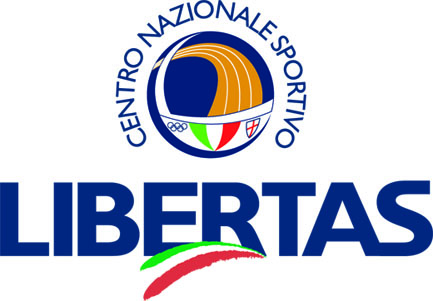 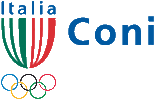 A.S.D.    JUDO CLUB PESCHIERACon il patrocinio del comune di Peschiera Organizza il25° TROFEO DI SANTA LUCIA VALEVOLE COME 2^ PROVA PROVINCIALE LIBERTAS VERONADOMENICA 14  DICEMBRE 2014PALAZZETTO DELLO SPORT Loc. Campo Sportivo Peschiera del G.PESO E SORTEGGIO: Ore 08.30CATEGORIE E TEMPI DI GARA: Maschile e Femminile dalla cintura gialla Bambini/e  nati/e dal 2008 al 20032 minuti non effettivi (si cercherà di garantire 2 incontri per ogni bambino) sono proibite leve strangolamenti e colpi di sacrificio, il combattimento terminerà anticipatamente al raggiungimento di 20 punti Judo.Le iscrizioni dovranno pervenire entro l’ 10 Dicembre 2013 presso il Judo Club Peschiera, ai due indirizzi (info@giorgioandreani.it - asdjudoclubpeschiera@tiscali.it)La quota di partecipazione e di € 5 per bambino/a   Sarà dato un premio di partecipazione a tutti i bambiniL’arbitraggio sarà effettuato dagli insegnanti presentiA.S.D. JUDO CLUB PESCHIERA organizzatrice del trofeo declina ogni responsabilità in merito ad eventuali danni alle persone ed alle cose di atleti, di insegnanti, o terzi derivanti dalla manifestazione o in conseguenza ad essa, prima, durante e dopo lo svolgimento della stessa e si riserva di modificare il regolamento in base alle circostanze.IL PRESENTE REGOLAMENTO A VALORE DI INVITOOSPITALITA’:  Al raggiungimento di 250 bambini